Identification of Substance/Mixture and of the company undertaking1.1 Product Name: Bio Colours Laundry LiquidUPC: 187404Series Number: Relevant identified uses of the substance or mixture and uses advised against Identified Use(s):	SU21 Consumer Uses: Private households (= general public = consumers)			PC35 Washing and Cleaning Products (including solvent based products)Uses Advised Against:	Not knownDetails of the supplier of the safety data sheet – ManufacturerCompany Identification:		Solent International LtdAddress of Manufacturer:	16 Queens AvenuePostal Code:			BH23 1BZTelephone:			01202 490500Fax:				N/AE-mail:				support@solentgroup.co.ukOffice hours:			09:00 – 17:30 (Mon – Fri)SupplierCompany Identification: 	Marks and Spencer PLCAddress of Supplier:		Waterside House				35 Wharf Road				LondonPostal Code:			W2 1NWTelephone:			00 44 (0)1342 870900Emergency telephone number 01342 870900NPIS Ireland only 01 8092 166+00 448 706 006 266 NHS Direct – 0845 4647 or 111Hazard Identification2.1. Classification of the substance or mixture Regulation (EC) No. 1272/2008 (CLP)	Eye Dam. 1. Causes serious eye damageLabel elements According to Regulation (EC) No. 1272/2008 (CLP)Product Name:		Bio Colours Laundry LiquidHazard Pictogram(s): 	GHS05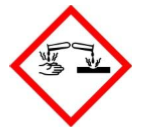 Signal Word(s):		DangerHazard Statement(s):	H318: Causes serious eye damage			EUH208: Contains: benziosthiazolinone. May produce an allergic reaction.Precautionary Statement(s):	Keep out of reach of childrenP305+P351+P338: IF IN EYES: Rinse continuously with water for several minutes. Remove contact lenses if present and easy to do so. Continue rinsing.P337+P313: If eye irritation persists: Get medical advice/attention.P301+P312: IF SWALLOWED: call a POISON CENTER or doctor physician if you feel unwell. P101: if medical advice needed, have product container or label at hand.Other hazards None knownComposition / Information on IngredientsFurther Ingredient information is available here: http://uk.cleanright.eu/index.php?option=com_content&task=view&id=80&Itemid=1114. First Aid Measures4.1. Description of first aid measures Inhalation		Treat SymptomaticallySkin Contact	Take off contaminated clothing and wash it before reuse. If skin irritation occurs: Get medical advice/attention. Specific treatment (see Medical Advice on this label). Eye Contact	Rinse cautiously with water for several minutes. Remove contact lenses, if present and easy to do. Continue rinsing. If eye irritation persists: Get medical advice/attention.Ingestion	Treat symptomatically4.2. Most important symptoms and effects, both acute and delayed Causes burns4.3. Indication of any immediate medical attention and special treatment needed Specific treatment (see Medical Advice on this label). Treat symptomatically.5.Fire Fighting Measures5.1. Extinguishing media Suitable Extinguishing media:		As appropriate for surrounding fire.Unsuitable extinguishing media:		None.5.2. Special hazards arising from the substance or mixture 		May decompose in a fire, giving off toxic and irritant vapours.5.3. Advice for firefighters6. Accidental Release Measures6.1. Personal precautions, protective equipment and emergency procedures Provide adequate ventilation. Wear suitable protective clothing, gloves and eye/face protection.6.2. Environmental precautions 	This material and its container must be disposed of in a safe way.6.3. Methods and material for containment and cleaning up Adsorb spillages onto sand, earth or any suitable adsorbent material. Use vacuum equipment for collecting spilt materials, where practical.6.4. Reference to other sections 	See Also Section 8, 13.7. Handling & Storage7.1. Precautions for safe handling Wash hands and exposed skin thoroughly after handling. Wear protective gloves/protective clothing/eye protection/face protection.7.2. Conditions for safe storage, including any incompatibilities 	Storage temperature: 		Ambient.	Storage life:			Stable under normal conditions.	Incompatible materials:		None known.7.3. Specific end use(s) 	Laundry detergent8. Exposure Controls & Personal Protection8.1. Control parameters General Information Hand protectionNot normally required for domestic use.Skin ProtectionNot normally required for domestic use.Eye protectionNot normally required for domestic use. RespiratoryNormally no personal respiratory protection is necessary.8.2. Exposure controls Occupational Exposure Limits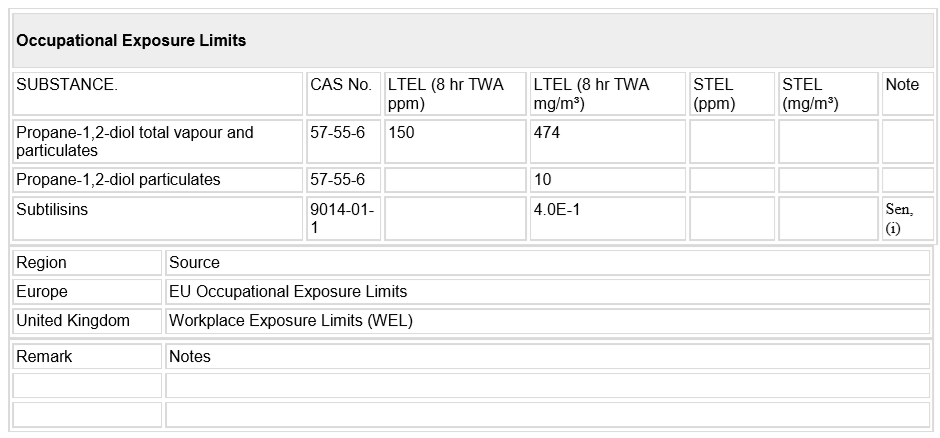 9. Physical & Chemical Properties9.1. Information on basic physical and chemical properties Appearance	Liquid	PinkOdour		Characteristic9.2. Other information10. Stability & Reactivity10.1. Reactivity 	None anticipated.10.2. Chemical stability 	Stable under normal conditions.10.3. Possibility of hazardous reactions 	No hazardous reactions known if used for its intended person.10.4. Conditions to avoid 	None anticipated.10.5. Incompatible materials 	Not known.10.6. Hazardous decomposition products 	No hazardous decomposition products known.11. Toxicological Information11.1. Information on toxicological effects Acute toxicity – Ingestion:	Not classified				Calculated acute toxicity estimate (ATE) Calc ATE – 8196.72000.Serious eye damage/irritation:	Calculation method: Causes serious eye irritation.12. Ecological Information12.1. Toxicity Toxicity – Aquatic invertebrates		Low toxicity to invertebratesToxicity – Fish				Low toxicity to fishToxicity – Algae				Low toxicity to algae. Toxicity – Sediment compartment	Not classifiedToxicity – Terrestrial compartment	Not classified.12.2. Persistence and degradability 	Not known.12.3. Bioaccumulative potential 	Not known.12.4. Mobility in soil 	Not known.12.5. Results of PBT and vPvB assessment 	Not known.12.6. Other adverse effects 	Not known.13. Disposal13.1. Waste treatment methods 	Send to a licensed recycler, reclaimer or incinerator.	Disposal should be in accordance with local, state or national legislation.14. Transport Information	Not classified as hazardous for transport.14.1. UN number 14.2. UN proper shipping name 14.3. Transport hazard class(es) 14.4. Packing group 14.5. Environmental hazards 14.6. Special precautions for user 14.7. Transport in bulk according to Annex II of MARPOL73/78 and the IBC Code 15. Regulatory Information15.1. Safety, health and environmental regulations/legislation specific for the substance or mixture Safety, health and environmental regulations/legislation specific for the substance or mixture European Regulations  -  Authorisations and/or Restrictions On Use Candidate List of Substances of Very High Concern for Authorisation – Not listedREACH: ANNEX XIV list of substances subject to authorisation – Not listedREACH: Annex XVII Restrictions on the manufacture, placing on the market and use of certain dangerous substances, mixtures and articles – Not listedCommunity Rolling Action Plan  (CoRAP)  Not listed Regulation (EC) N° 850/2004 of the European Parliament and of the Council on persistent organic pollutants Regulation (EC) N° 2037/2000 on substances that deplete the ozone layerRegulation (EU) N° 649/2012 of the European Parliament and of the Council concerning the export and import of hazardous chemicals National regulations15.2. Chemical safety assessment 	A REACH chemical safety assessment has not been carried out16. Other InformationThe following sections contain revisions or new statements: Hazard Pictogram(s)GHS05 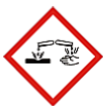 GHSO8: GHS: health hazardGHS07: GHS: exclamation markGHS09: GHS: fish and treeHazard classification	Acute Tox. 4: Acute toxicity, Category 4			Aquatic Acute 1: Hazardous to aquatic environment, Acute, Category 1			Aquatic Chronic 2: Hazardous to aquatic environment, Chronic, Category 2			Eye Dam. 1: Serious eye damage/irritation, Category 1			Eye Irrit. 2: Serious eye damage/irritation, Category 2			Eye Irrit. 2A: Serious eye damage/irritation, Category 2A			Resp. Sens. 1: Respiratory sensitization, Category 1			STOT RE 2: Specific target organ toxicity. Reoeated exposure, Category 2			STOT SE 3_H335: Specific target organ toxicity. Single exposure, Category 3			Skin Irrit. 2: Skin corrosion/irritation, Category 2			Skin Sens. 1: Skin sensitization, Category 1Hazard Statement(s)	H302: Harmful if swallowed.			H315: Causes skin irritation. 			H317: May cause an allergic skin reaction.			H318: Causes serious eye damage.			H319: Causes serious eye irritation.H334: May cause allergy or asthma symptoms or breathing difficulties if inhaled.H335: May cause respiratory irritation.H373: May cause damage to organs through prolonged or repeated exposure.H400: Very toxic to aquatic life.H411: Toxic to aquatic life with long lasting effects.Precautionary 		P264: Wash hands thoroughly after handling.Statement(s) 	P280: Wear protective gloves/protective clothing/eye protection/face protection/hearing protection.	P302+P352: IF ON SKIN: Wash with plenty of water.	P310: Immediately call a POISON CENTER/doctor.	P321: Specific treatment (see advice on this label).	P332+P313: If skin irritation occurs: Get medical advice/attention.	P362+P364: Take off contaminated clothing and wash it before re-use.Disclaimers:	Information contained in this publication or as otherwise supplied to Users is believed to be accurate and is given in good faith, but it is for the Users to satisfy themselves of the sustainability of the product for their own particular purpose. Organica (UK) Ltd gives no warranty as to the fitness of the product for any particular purpose and any implied warranty or condition (statutory or otherwise) is excluded except to the extent that exclusion is prevented by law. Organica (UK) Ltd accepts no liability for loss or damage (other than that arising from death or personal injury caused by defective product, if proved), resulting from reliance on this information. Freedom under Patents, Copyright and Designs cannot be assumed. NameCAS NoEC NoClassification EC 1272/2008FunctionConcentration in product (range) (%)Aqua7732-18-5231-791-2Not classifiedDiluent 10+Sodium dodecylbenzenesulfonate68411-30-3270-115-0Acute Tox 4H302  Skin Irrit. 2 H315  Eye Dam. 1 H318Anionic surfactant10+Sodium laureth sulfate68585-34-2500-223-8Skin Irrit. 2 H315  Eye Irrit. 2 H319Anionic surfactant1-10Potassium cocoate61789-30-8263-049-9Skin Irrit. 2 H315 Eye Irrit. 2 H319Soap1-10Propylene glycol57-55-6200-338-0Not classifiedSolvent1-10Alcohol ethoxylated68213-23-0932-773-3Eye Dam. 1 H318  Eye Irrit. 2 H319Non-ionic surfactant1-10Alcohol ethoxylated propoxylated69227-22-1614-942-0Acute Tox. 4 H302  Eye Dam. 1 H318Non-ionic surfactant1-10Alkylglucoside110615-47-9600-975-8Skin Irrit. 2 H315  Eye Dam. 1 H318  Non-ionic surfactant1-10Trisodium ethylenediamine disuccinate178949-82-1605-842-8Not classifiedChelating agent1-10Sodium citrate6132-04-3200-675-3Not classifiedChelating agent1-10Peg-8 glycerol isostearate68958-58-7614-860-5Not classifiedPerformance additive1-10Diethanolamine111-42-2203-868-0Acute Tox. 4 H302  Skin Irrit. 2 H315  Eye Dam. 1 H318  STOT RE 2 H373  GHS051-10Fluorescent brightener 284193-55-9224-073-5Not classifiedOptical brightener1-10Citric acid77-92-9201-069-1Eye Irrit. 2A H319Acid0.1-1ParfumN/AN/ASkin Irrit. 2 H315  Skin Sens. 1 H317  Eye Irrit. 2 H319  Aquatic Chronic 2 H411  Fragrance<0.1Benzisothiazolinone2634-33-5220-120-9Acute Tox. 4 H302  Skin Irrit. 2 H315  Skin Sens. 1 H317  Eye Dam. 1 H318  Aquatic Acute 1 H400  Preservative<0.1Liquitint pink alN/AN/ANot classifiedColour<0.1Amylase9000-92-4232-567-7Skin Irrit. 2 H315  Eye Irrit. 2 H319  Resp. Sens. 1 H334  STOT SE 3 H335Enzyme<0.1Cellulase9012-548232-734-4Resp. Sens. 1 H334Enzyme<0.1Polygalacturonase9032-751  232-885-6Resp. Sens. 1 H334Enzyme<0.1Subtilisin9014-011232-752-2Skin Irrit. 2 H315  Eye Dam. 1 H318  Resp. Sens. 1 H334  STOT SE 3 H335  Enzyme<0.1Liquiting blue mcN/AN/ANot classifiedColour<0.1